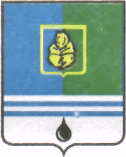 ПОСТАНОВЛЕНИЕАДМИНИСТРАЦИИ  ГОРОДА  КОГАЛЫМАХанты-Мансийского автономного округа - ЮгрыОт «14»    августа    2014 г.                                       		                  №2047Об утверждении проекта планировки территории для жилой застройки в границах проспекта Нефтяников - улиц Олимпийская - Магистральнаяв посёлке ПионерныйВ соответствии со статьей 45, 46 Градостроительного кодекса Российской Федерации, Уставом города Когалыма, руководствуясь Порядком организации и проведения публичных слушаний в городе Когалыме, утверждённым решением Думы города Когалыма от 22.09.2006 №44-ГД, учитывая заключение о результатах публичных слушаний по проекту планировки территории для жилой застройки в границах проспекта Нефтяников – улиц Олимпийская – Магистральная в посёлке Пионерный               от 11.08.2014:1. Утвердить проект планировки территории для жилой застройки в границах проспекта Нефтяников – улиц Олимпийская – Магистральная в посёлке Пионерный согласно приложению к настоящему постановлению.2. Опубликовать настоящее постановление и приложение к нему в печатном издании и разместить на официальном сайте Администрации города Когалыма в сети Интернет (www.admkogalym.ru).3. Контроль за выполнением настоящего постановления возложить на первого заместителя главы Администрации города Когалыма А.Е.Зубовича.Глава Администрации города Когалыма			    В.И.Степура Согласовано:зам.главы Администрации г.Когалыма		С.В.Подивиловпредседатель КУМИ					А.В.Ковальчукначальник ОАиГ					Н.Н.Авренюки.о. начальника ЮУ					А.В.Косолапов             гл.специалист ОО ЮУ				Г.Х.Аккужинадиректор МКУ «УКС г.Когалыма»			Е.Ю.Гаврилюкдиректор МКУ «УОДОМС»				М.В.ВладыкинаПодготовлено:  спец.-эксперт ОАиГ					В.С.Лаишевцев                                                Разослать: А.Е.Зубовичу., С.В.Подивилову, КУМИ, ОАиГ, МКУ «УКС г.Когалыма», ЮУ, МКУ «УОДОМС», МКУ «УЖКХ», прокуратура г.Когалыма, газета «Когалымский вестник».